WARM-UP ON COMPETITION DAY Denis GargaudSome items you pay attention during the demo runThe first point is the paddling level of the demo runners, it helps me to sort and decide what kind of options I’ll do for my run.The demo runners confirm or not the efficiency of the options I reckoned from the bankThe setting of the gatesWhat are you doing on the previous hours of your first run?My main concern is to stay closer as possible from my normal days. It means that I don’t change my life style more than necessary on the D-day. I wake up from 7h to 8h30 according the time I race. I have a “normal” breakfast and move to the venue about 2h/2h30 before competing.Then, I survey the design once again and review my different options and lines. About 1h to 45min before the run, I dress and go for warming.Could you describe your warm-up for the first run?It is made of 3 main parts:Muscular wake up and warm up for about 15mn (paddling, spinning…)Articular wake up by stretchingThen, I pull out about 20min before my starting time and check once again the design. Back in the boat about 10mn before the starting time, I review mentally my plan for the run.PolishingI finish the warm-up by some stretching drills and light paddling, I polish to get to the peak of my concentration and warming.Could you describe your warm-up for the second run?I pull in about 10mn before the run and do a warm-up mainly based on stretching and feeling of the water. My aim is to be at the uttermost just for the time I race.And basically, I organize the hours before the run to come up gradually to my uttermost for the run.What is your favorite drill for a warm-up?.... stretching…..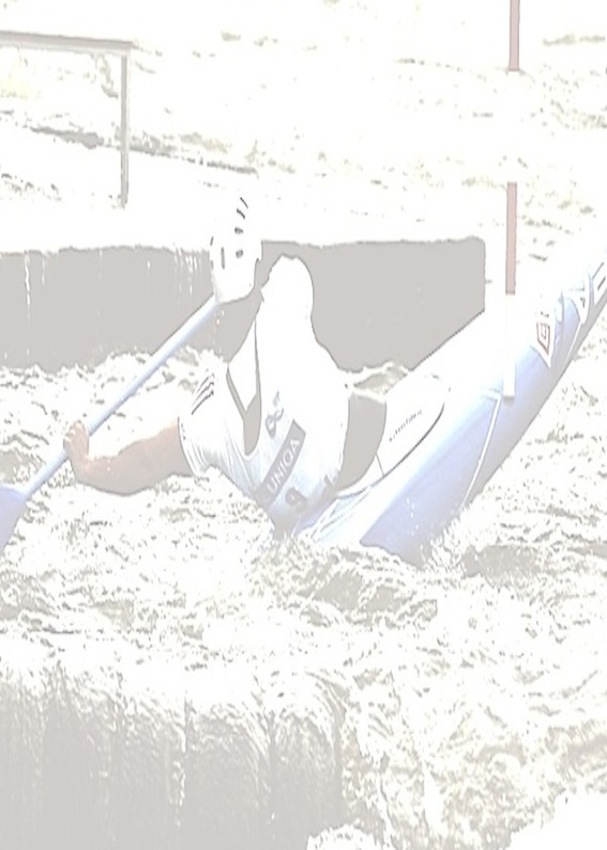 